Second Life –harjoituksia / Keudan virtuaalipanimoOpiskelijan nimi: __________________________	Avatar: _____________________Tee itsellesi avatatar: www.secondlife.com -> Join nowKäynnistä Second Life ohjelma (kuvake työpöydällä tai kohdasta Kaikki ohjelmat) ja kirjaudu tekemilläsi tunnuksilla sisään.Klikkaa vasemmalla olevasta valikosta Search (suurennuslasi) ja kirjoita avautuvaan kirjoitustilaan Keuda (+ enter). Avautuvasta tiedosta klikkaa TELEPORT ja avattaresi tulee Keudan saarelle.Saarella sijaitsee varasto, lämpölaitos ja panimo. Lennätä avattaresi (Page up =ylös, nuolilla eteenpäin, Page up =alas) varaston eteen, mene sisään. Mikä punainen työväline on varastokonttien vieressä? Käytetään tavaran siirtämiseen.  V: ______________________Kuljeta avatar panimon eteen joko lentämällä tai juoksemalla (= näppäimistöstä ctrl-R ja sitten nuolilla eteenpäin).Mene panimon sisälle. Edessäsi on kuutio. Katso mikä kuva on kuution katolla?
V: _________________________ .  Kierrä kuvaa: ctrl+alt ja saman aikaan hiiren vasennappula alhaalla ja liikuta hiirtä. Hiiren rullaa pyörittämällä voi kuvaa vielä zoomata. Zoomauksen saa pois, painamalla ESC -näppäintä.Kuution panimon puoleisella sivulla on blogi ”Keudan virtuaalipanimo.” Mitä 11.4.2014 teksti sisältää?
V: _________________________________________________Mistä pubissa kuuluva veden lorina johtuu? V: ________________________Mitä takan yläpuolella oleva taulu esittää? V: ___________________________________________________Zoomaa lähemmäksi, jotta saat taulusta selkoa. Zoomaus kohdan 6. ohjeen mukaisesti.Pubitiskin vierestä lähtee käytävä. Mene käytävän vasemmalla puolella olevaan laboratorioon. Missä sijaitsee käsienpesuallas? V: ___________________________________Tarkastele panimon käytävällä olevia opastauluja. Missä opastaulun mukaan sijaitsee mäskäyskattila suhteessa ohjauspaneeliin? V: ________________________________Mene panimon sisään ja tarkastele vasemmalla seinustalla olevia mitta- ja analyysilaitteita. Luettele ainakin neljä laitetta/tavaraa. V: ______________________________________________________________Tarkastele zoomaamalla seinällä olevaa panimon PI-kaaviota. Vesi syötetään mäskäyskattilaan venttiilin WV1 –kautta. Minkä venttiilin kautta vesi pumpataan pumpun MWP avulla mäskäyskattilasta lämmityskiertoon?
V: _________________________Takaseinämällä oluttynnyristä klikkaamalla avautuu oppimateriaali ”Oluen valmistus Keudan pienoispanimolaitteistolla”. Katso kohtaa mäskäys. Mihin lämpötilaan vesi aluksi lämmitetään mäskäyskattilassa?
V: ___________________Katso seinällä olevaa Keudan oluen valmistusprosessia (s. 1-2). Mitä tehdään keiton ja whirlpoolin välissä?
V: _______________________________________Katso samasta kuvasta (s. 3), mitä tehdään Sinnebrychoffin oluelle, kun se on käynyt ja kypsynyt?
V: ______________________________________Panimon seinällä on linkit videoihin (Pumpun tiivisteen vaihto, Siivilöinti ja Mäskäys). Katso mäskäysvideosta, missä lämpötilassa tehdään 1. jodikoe? Jos tietokoneessa ei ole kaiutinta, pyydä opettajalta headset. Sitä varten pitää ensin poistua Second Lifesta, kytkeä headset tietokoneeseen ja sitten kirjautua uudelleen Second Lifeen.
V: _______________________________________Panimon nurkassa on kolmen panimoajon ohjeet. Mitkä? V: _______________________________________
Mene käytävään ja lue ohjeet Vierailijalle. Ota ohjeen mukaan käyttöösi MÄSKÄYS –ajoon tarvittava resepti ja HUD. Käy ajamassa MÄSKÄYSprosessi. Kun mäskäys on ajettu läpi, Lady2000 saa tiedon ajosta sähköpostilla. 
Ajo-ohjeet löytyvät panimon nurkasta. Huomaa, että vain yksi käyttäjä kerrallaan voi ajaa virtuaalipanimoa. 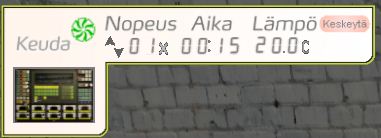 